                                                                     ΑΝΑΡΤΗΤΕΑ ΣΤΟ ΔΙΑΔΙΚΤΥΟ                                                      ΑΔΑ :6ΨΧΝΩ1Ρ-ΞΩΨΕΛΛΗΝΙΚΗ ΔΗΜΟΚΡΑΤΙΑ                                            ΔΗΜΟΣ ΡΟΔΟΥ                                                    Δ/ΝΣΗ ΟΙΚΟΝΟΜΙΚΩΝ                                         ΡΟΔΟΣ, 20/07/2018ΤΜΗΜΑ ΠΡΟΜΗΘΕΙΩΝ ΤΗΛ: 22410-35445                                               Αριθ. Πρωτ.: 2/45326                                                          ΠΡΟΣ: ΠΙΝΑΚΑ ΑΠΟΔΕΚΤΩΝ  ΘΕΜΑ: ΠΕΡΙΛΗΨΗ ΔΙΑΚΗΡΥΞΗΣ ΔΗΜΟΠΡΑΣΙΑΣ ΣΥΝΟΠΤΙΚΟΥ ΔΙΑΓΩΝΙΣΜΟΥΓια την «Προμήθεια  τριών νέων δορυφορικών ανατρεπόμενων φορτηγών (δύο μικρών και ενός μεγαλύτερου) »        O Αντιδήμαρχος  Ρόδου, διακηρύσσει τη διενέργεια Πρόχειρου  διαγωνισμού για τη προμήθεια τριών νέων δορυφορικών ανατρεπόμενων φορτηγών (δύο μικρών και ενός μεγαλύτερου), με κριτήριο κατακύρωσης την πλέον συμφέρουσα από οικονομικής άποψης προσφορά βάσει βέλτιστης σχέσης τεχνικής προσφοράς – Τιμής για κάθε ομάδα χωριστά    στο σύνολο των ειδών της  κάθε ομάδας,  όπως αναφέρονται στη μελέτη του διαγωνισμού  και στο παράρτημα Β’ της Διακήρυξης.Η Συνολική προϋπολογισθείσα δαπάνη ανέρχεται στο ποσό των 63.000,00 ευρώ (εξήντα τριών  χιλιάδων ευρώ ) συμπεριλαμβανομένου του Φ.Π.Α. και θα βαρύνει τους  Κωδικούς  Αριθμούς  Εξόδου Κ.Α. 70-7131.0001 με τίτλο << προμήθεια μικρού φορτηγού τετράχρονου με  ανατρεπόμενη καρότσα  >> ποσού 25.000,00  € και Κ.Α. 70-7131.0010 με τίτλο << προμήθεια δύο μικρών ανοικτών ανατρεπόμενων και δορυφορικών  φορτηγών >> ποσού 38.000,00 €    του Προϋπολογισμού του Δήμου Ρόδου. Η σύμβαση θα έχει ισχύ από την υπογραφή της και μέχρι και δύο μήνες μετά, άλλα μετά από σύμφωνη γνώμη και των δύο συμβαλλομένων μπορεί να παραταθεί για δύο  το πολύ μήνες χωρίς τροποποίησης των ποσοτήτων και της συμβατικής αξίας.    Ο  διαγωνισμός  θα  διενεργηθεί  ενώπιον της Επιτροπής Διαγωνισμού, που βρίσκεται στα γραφεία του τμήματος προμηθειών Καποδιστρίου 3-5 Ρόδος,  Τ.Κ. 85100  τηλ. 22410-35445 την Τετάρτη 08/08/2018 και ώρα 09:00 π.μ. κατά  την οποία λήγει η προθεσμία παραλαβής των προσφορών και αρχίζει η διαδικασία αποσφράγισης.          Πληροφορίες για το διαγωνισμό παρέχονται κατά τις εργάσιμες ημέρες και ώρες, μέχρι και την προηγούμενη ημέρα του διαγωνισμού στα γραφεία του τμήματος προμηθειών Καποδιστρίου 3-5 Ρόδος στον κ. Κανάκα Εμμανουήλ.      Τα έξοδα δημοσίευσης  βαρύνουν τον ανάδοχο, ο οποίος υπόκεινται και σε όλες τις νόμιμες κρατήσεις.Η περίληψη να αναρτηθεί στον πίνακα ανακοινώσεων του Δήμου μας από σήμερα έως και τη Τετάρτη 08/08/2018.                                	                                                                  - Ο -  						         ΑΝΤΙΔΗΜΑΡΧΟΣ                                                                                             ΣΑΒΒΑΣ ΔΙΑΚΟΣΤΑΜΑΤΙΟΥΠΙΝΑΚΑΣ ΑΠΟΔΕΚΤΩΝΑντιδήμαρχο Οικονομικών Διεύθυνση Οικονομικών Δήμου ΡόδουΤμήμα ΠρομηθειώνΛογιστήριο (Τμήμα Εξόδων)Επιμελητήριο ΔωδεκανήσουΔ/νση Διοικητικών Υπηρεσιών ( για ανάρτηση στο πίνακα ανακοινώσεων)Γραφείο Υποστήριξης Ιστοσελίδας του Δήμου  Ρόδου (για ανάρτηση στην επίσημη Ιστοσελίδα του Δήμου).ΣΑΒΒΑΣ ΠΟΝΤΙΚΑΣ ΠΡΟΕΔΡΟΣ ΕΠΙΤΡΟΠΗΣ (Δ/νση Τροχαίου υλικού)ΙΩΑΝΝΗΣ ΑΛΑΦΑΚΗΣ  ΜΕΛΟΣ ΕΠΙΤΡΟΠΗΣ (Δ/νση Καθαριότητας  )ΓΙΑΝΝΑΚΑΣ ΕΠΑΜΕΙΝΩΝΔΑΣ ΜΕΛΟΣ ΕΠΙΤΡΟΠΗΣ (Δ/νση Καθαριότητας  )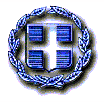 